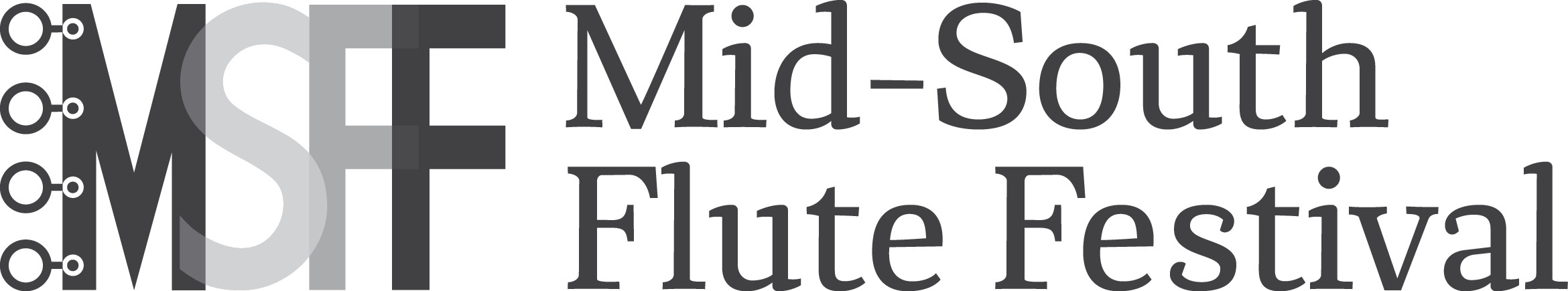 High School Soloist Competition 2017The Mid-South Flute Festival High School Soloist Competition is open to High School flutists enrolled in grades 9-12. Competition applicants must apply online by March 17, 2017.REPERTOIRECandidates should choose up to five minutes of music that will best display their ability. Single movements, or editing to fit time limit are acceptable. Pieces written with accompaniment must be performed with accompaniment. Mid-South Flute Festival will provide a staff accompanist for the competition. Competitors may elect to bring their own accompanists at their own expense.PRIZESWinners will be awarded the following prizes:First place winner $150.00Second place winner $100.00Third place winner $50.00First place winner will be featured at the Saturday evening gala concert!APPLICATIONPlease fill out the application form at:www.midsouthflute.orgPlease send questions to:midsouthflutefest2017@gmail.comThe University of Southern MississippiMarch 31 - April 1, 2017Raffaele Trevisani, guest artist